Кафе для птиц. Замена подпорченных кормушек новыми и украшенными воспитанниками   гр. 73.  Дети под основу использовали упаковки от соков и молочных продуктов. В таких домиках корм точно не рассыплется.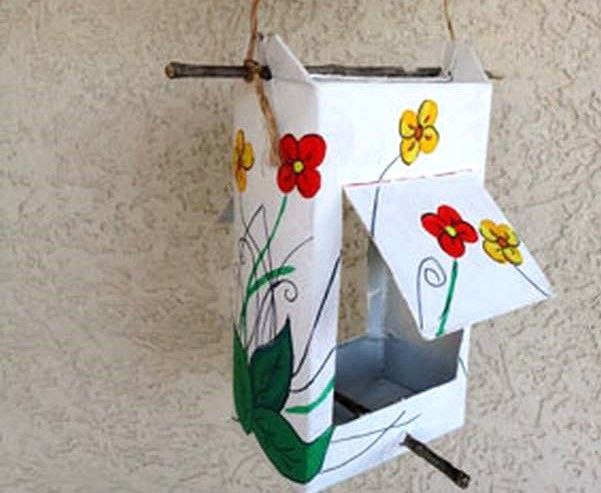 